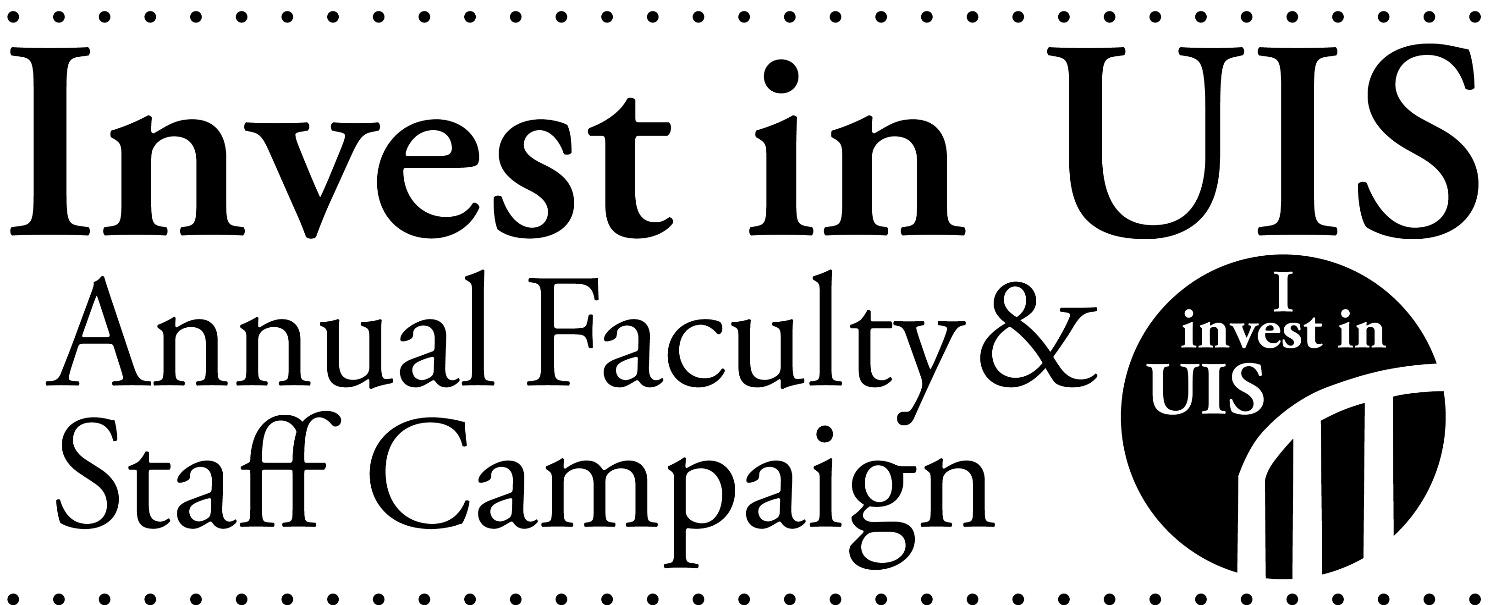 Where UIS Employees Gave in Fiscal Year 2022By number of donorsTOP FUNDSNPR Illinois/WUIS (113 donors)Illinois Innocence Project (40 donors)UIS Cares Food Pantry (40 donors)Child Care Center (37 donors)Friends of Brookens Library (31 donors)UIS Fund (29 donors)FRIENDS of UIS Performing Arts Center (28 donors)UIS Journal Newspaper (24 donors)Visual Arts Gallery (21 donorsCollege of Business and Management Scholarship (16 donors)Student Chapter of the Society for Advancement of Management (16 donorsDr. Clarice Ford “Whatever it Takes” Fund (13 donors)